Okul tuvaletlerine doğru el yıkamanın gösterildiği afişler asıldı.                                                                                   Ocak ayı öğretmenler odası panosu                                                                  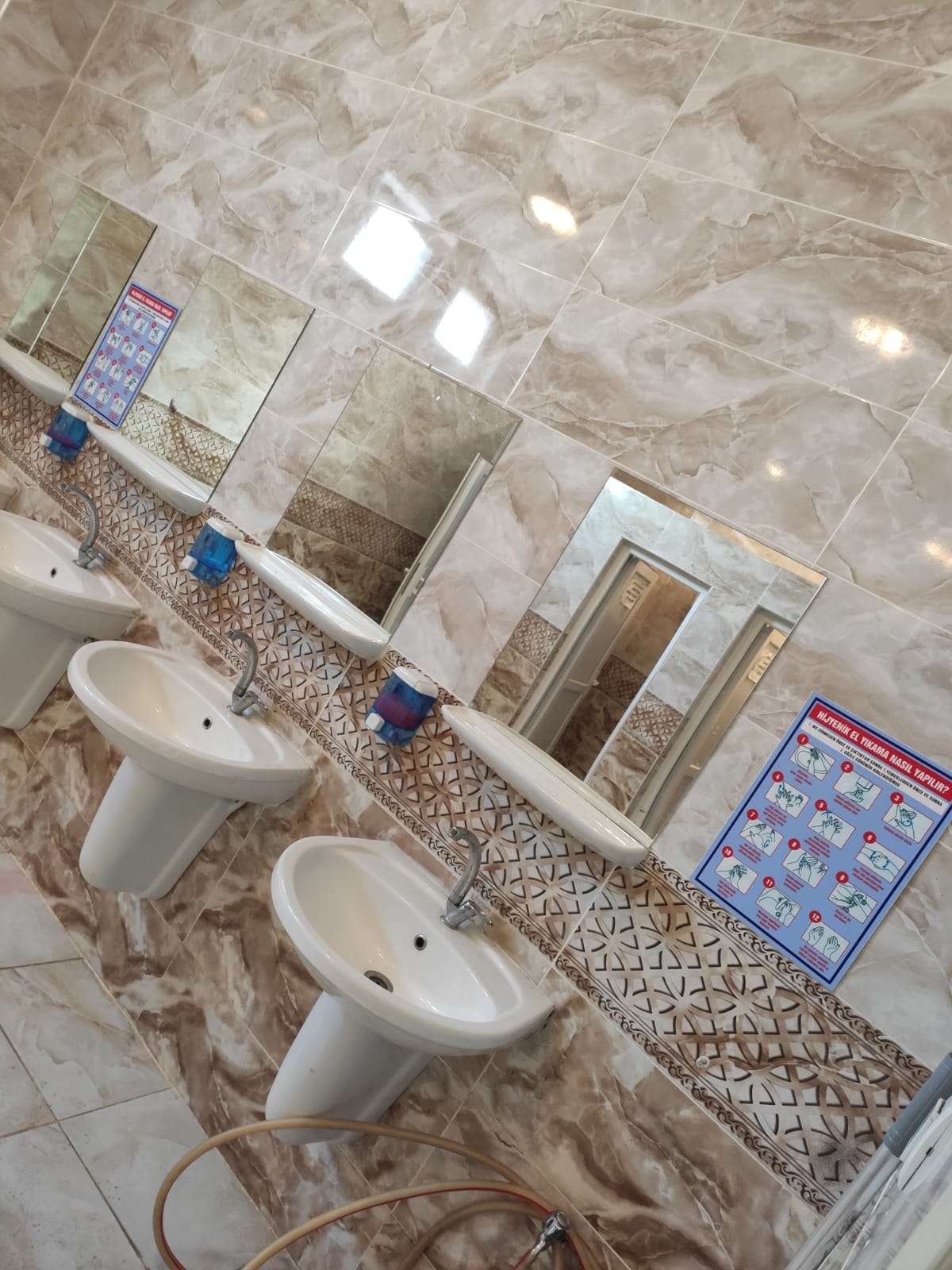 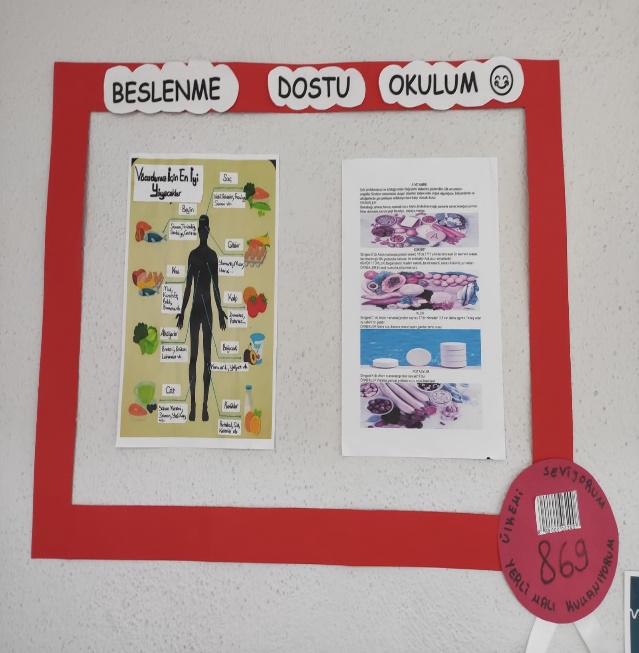 Beslenme Dostu Okul Projesi ocak ayı teması : ALO GIDA HATTI 174 ve Yeme Bozuklukları                                 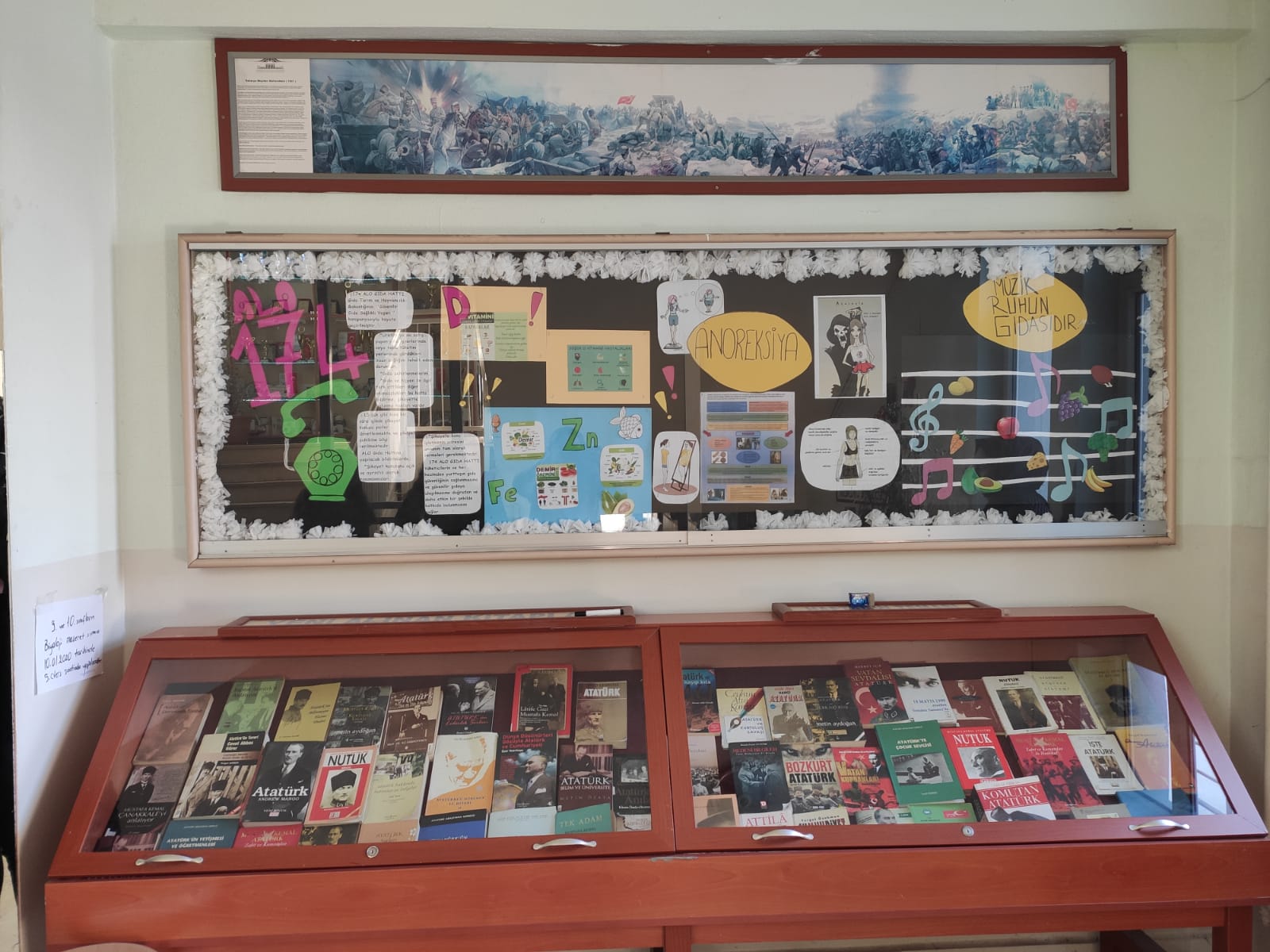        D vitamini , çinko (Zn) ve demir (Fe) mineralleri tanıtıldı.                       Ocak ayı meyve ve sebzeleri tanıtıldı                             Ocak ayının en temiz sınıfı 12-D seçildi. 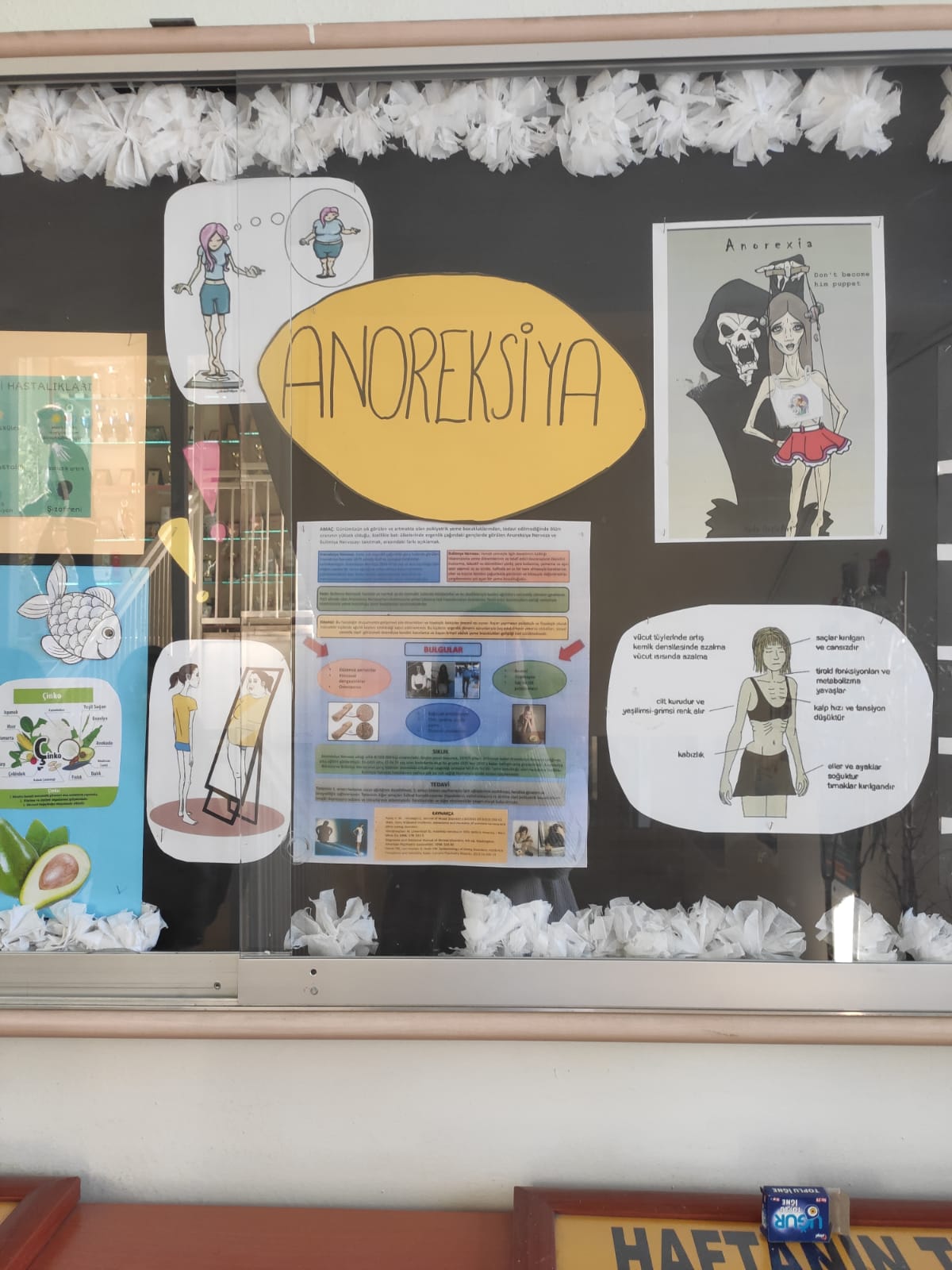 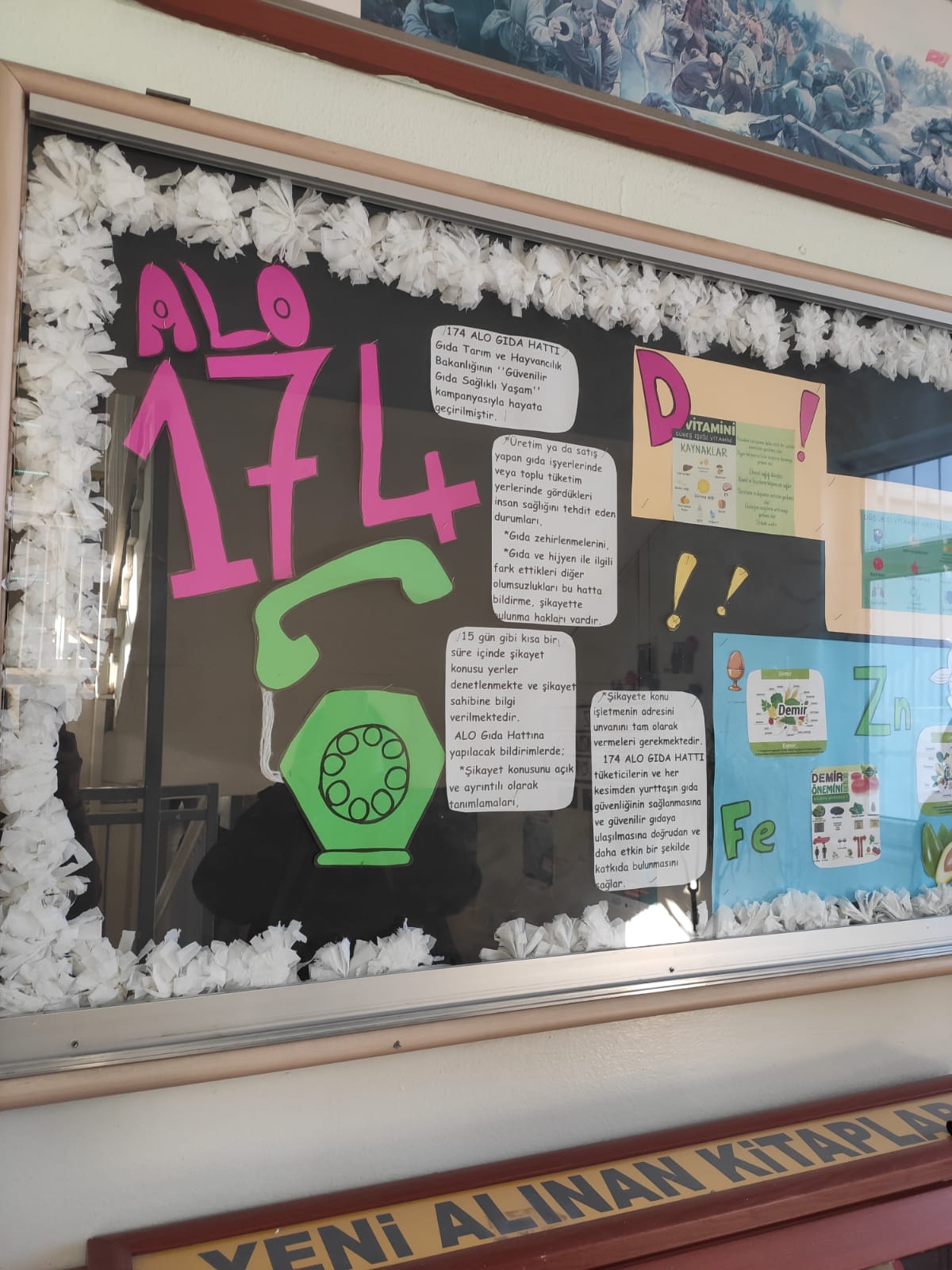 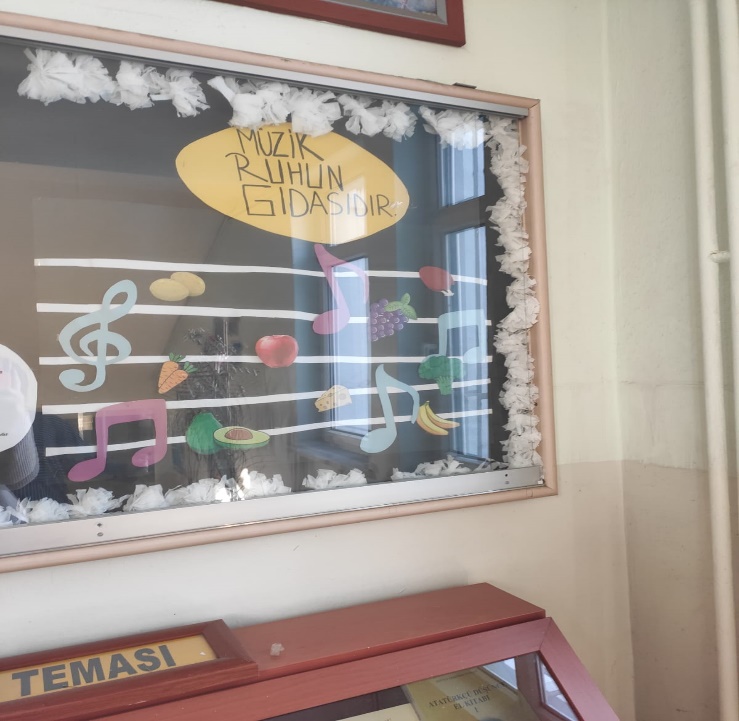 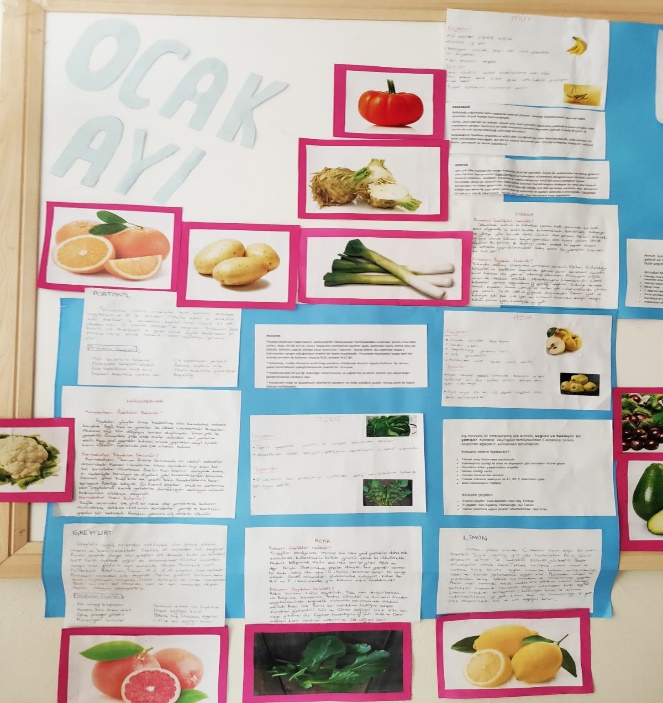 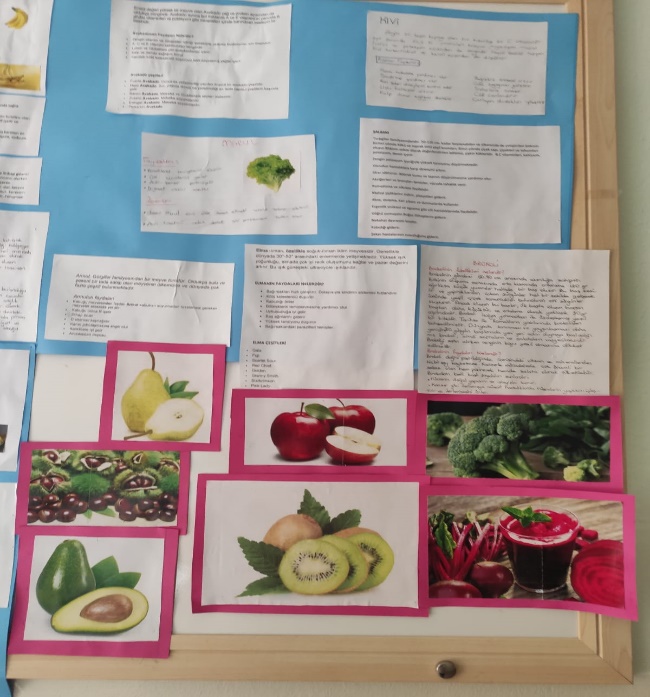 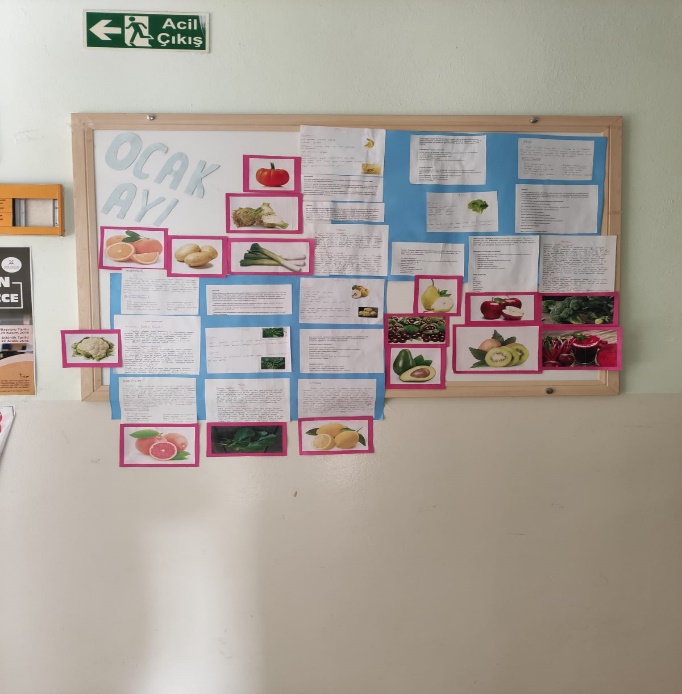 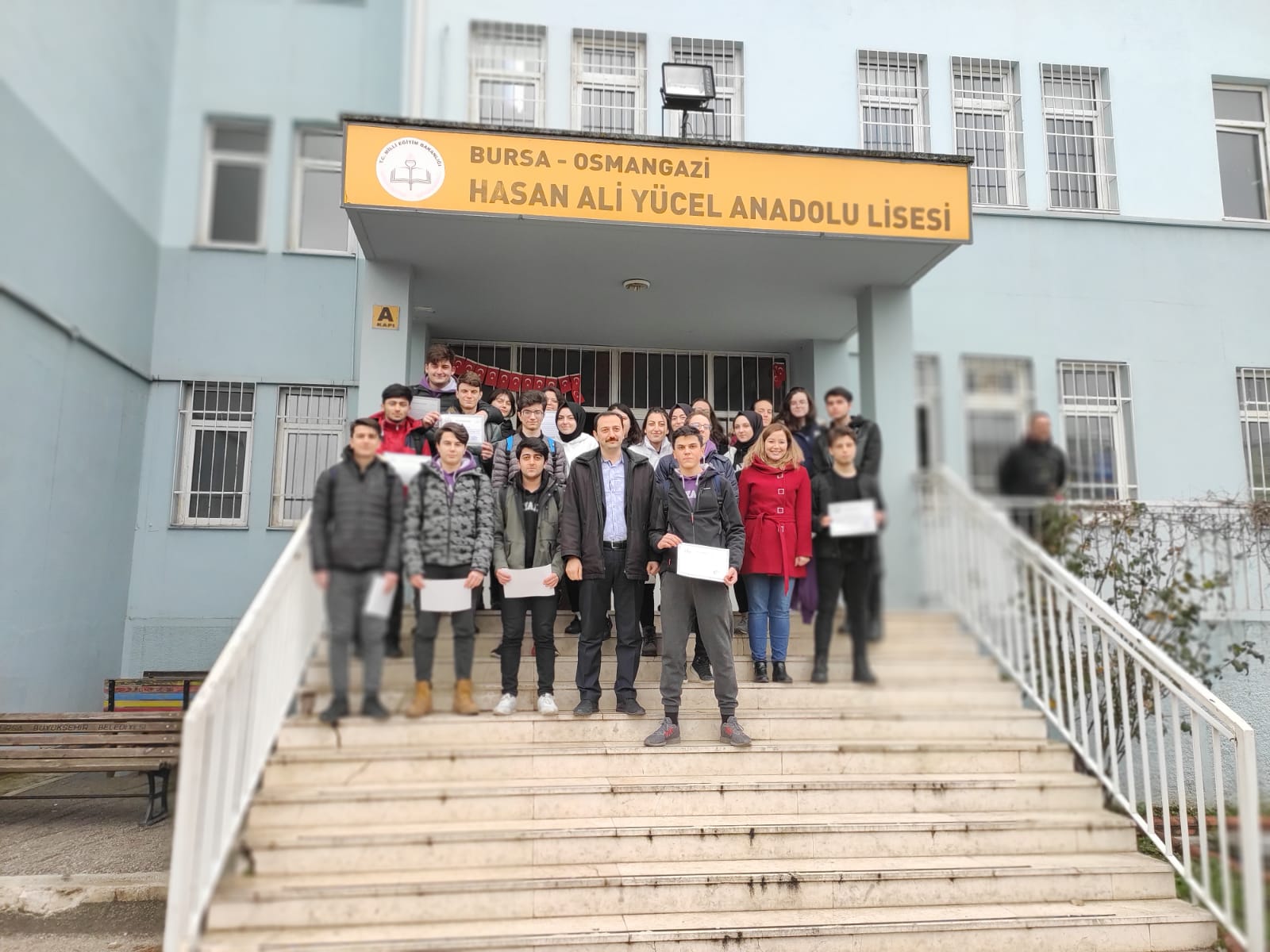 Aralık ve ocak ayında düzenlenen sokak basketbolu müsabakaları 80 öğrenci katılımıyla gerçekleştirilmiştir.                         2019-2020 öğretim yılı ilk dönem kapanışı DKAB öğretmeni Semra KARAHAN ‘ın sağlıklı karneleriyle gerçekleşti.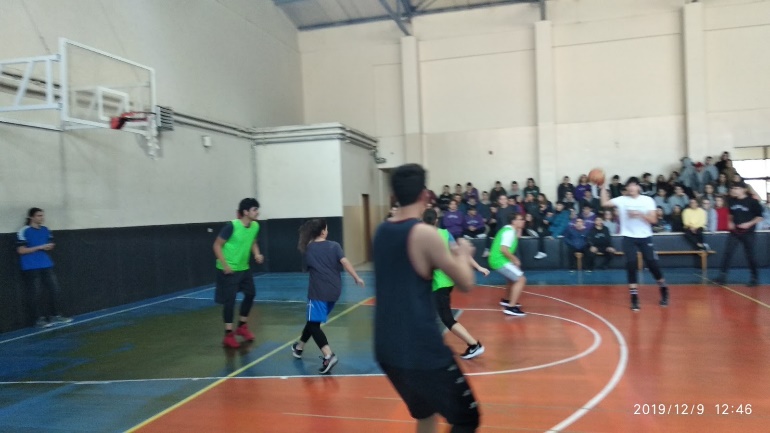 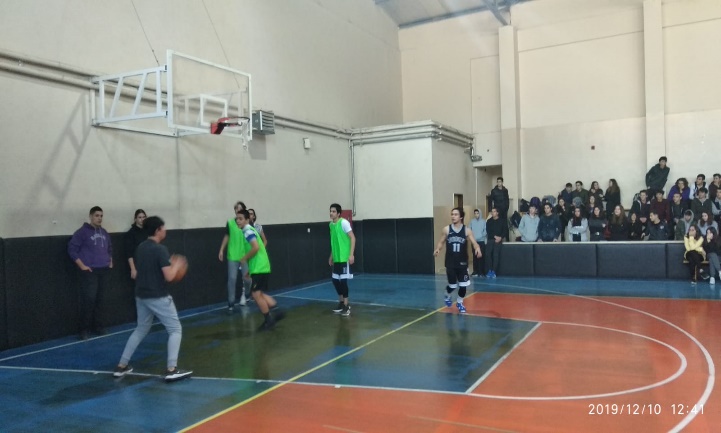 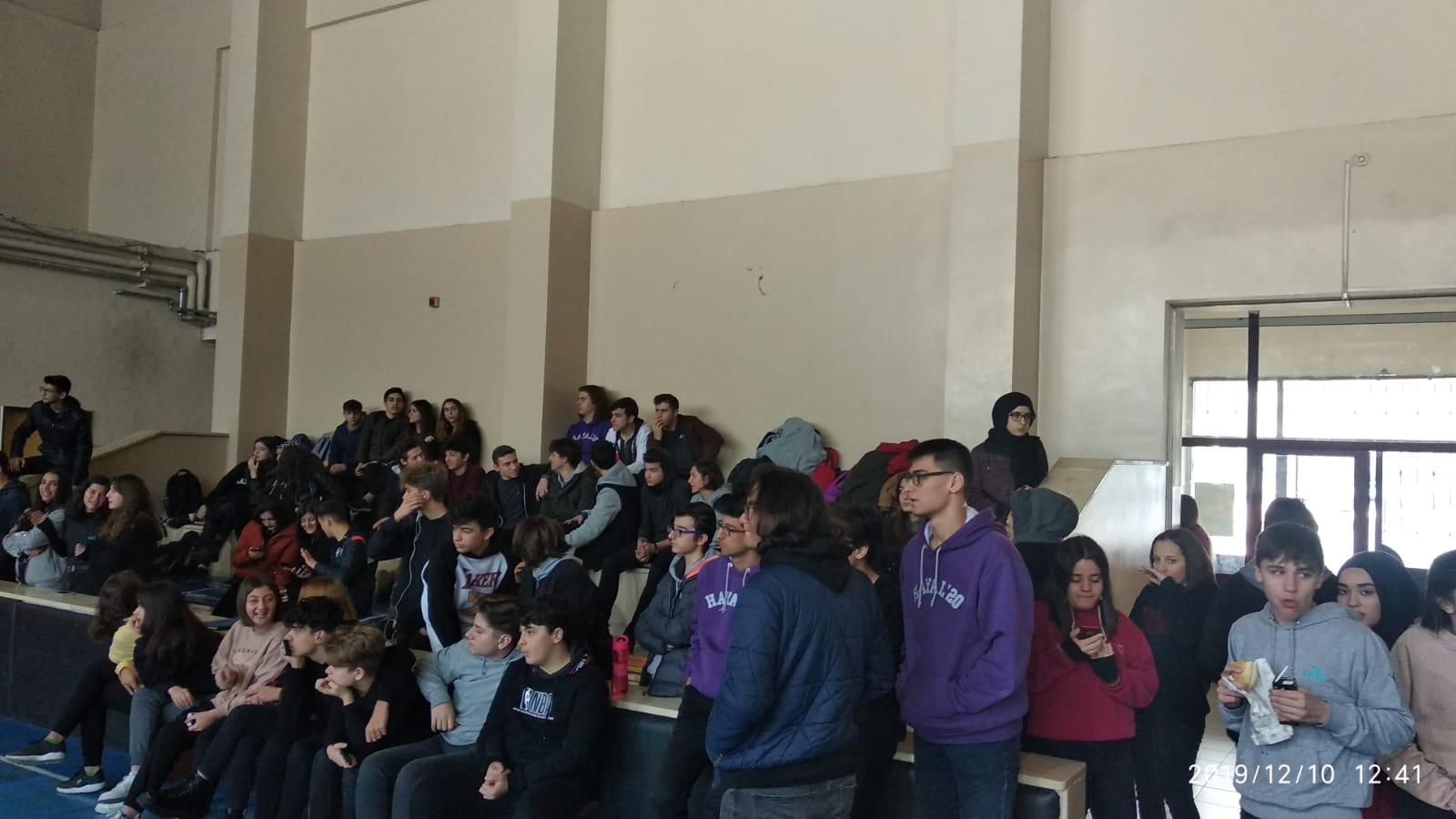 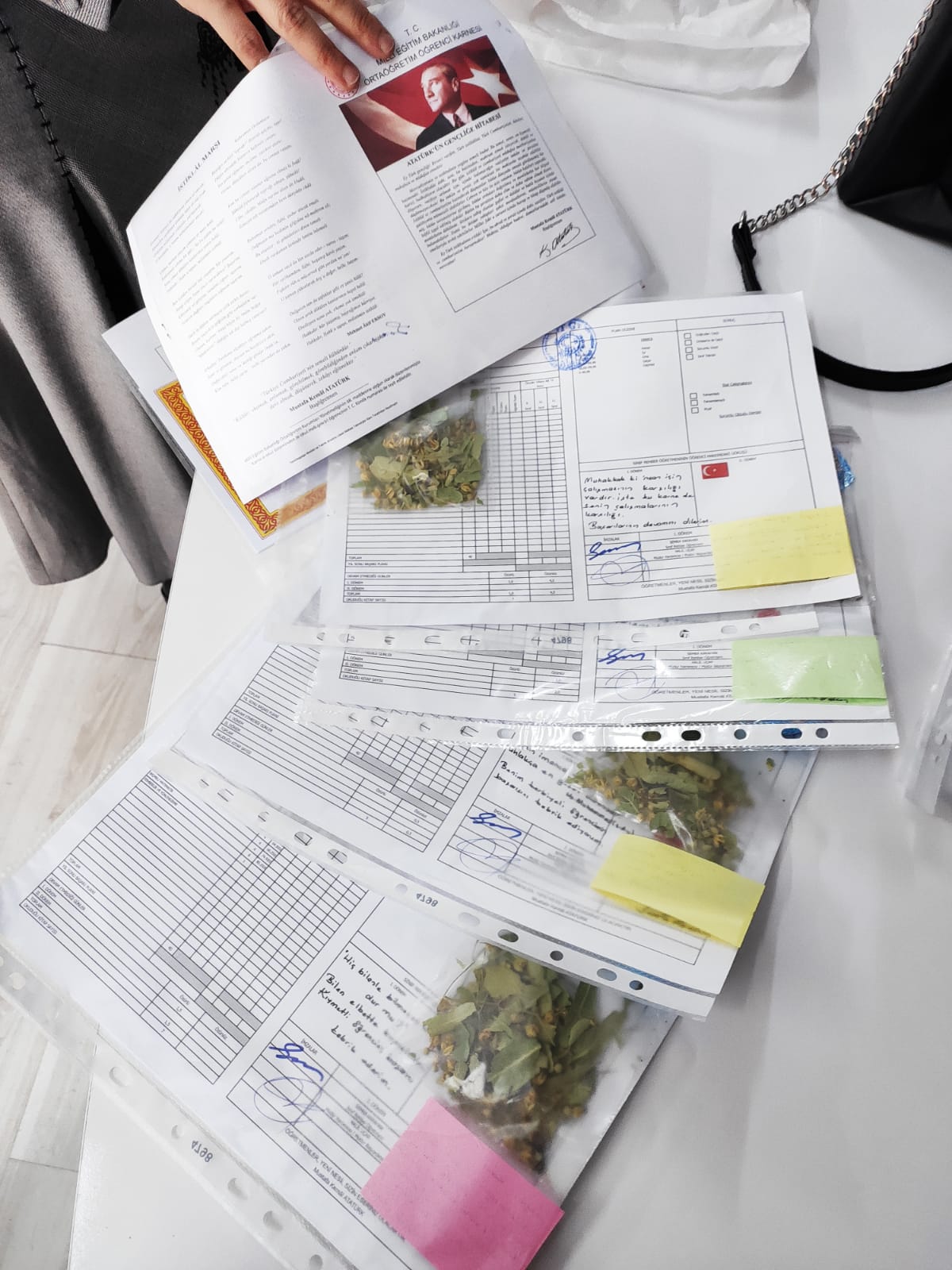 